We Gather as God’s PeopleDecember 24, 2023         Christmas Eve     	6 pm Prelude	WelcomeHymn # 133	                    O Come, All Ye FaithfulAdvent Candles & Christ Candle Lighting The Dewyer FamilyInteractive Christmas StoryHymn # 122 			       Silent NightScripture Reading		    John 1:5, 9-14The light shines in the darkness,    and the darkness can never extinguish it.5 The light shines in the darkness but the darkness did not comprehend it.9 The one who is the true light, who gives light to everyone, was coming into the world.10 He came into the very world he created, but the world didn’t recognize him. 11 He came to his own people, and even they rejected him. 12 But to all who believed him and accepted him, he gave the right to become children of God. 13 They are reborn—not with a physical birth resulting from human passion or plan, but a birth that comes from God.14 So the Word became human and made his home among us. He was full of unfailing love and faithfulness. And we have seen his glory, the glory of the Father’s one and only Son.Message 	                                          Light Up the World 	Rev. Susanne M. BendoraitisHymn #134	                                       Joy to the World!Prayer & Offering	              Rev. Dr. Tom MacMillanCharge & BenedictionPostlude			      Jingle Bells	WELCOME AND MERRY CHRISTMAS! We joyfully greet and welcome all to this service on this holy night.We have many ministries, fun events, and ways to become more connected with God, friends, and family. We’d love for you to join us! For additional information on all the ministry opportunities JKPC offers, visit our website at johnknoxpc.org.Worship, Sunday School, & Nurseryat John Knox Presbyterian ChurchSunday Mornings at 10:00 am Toddler play group at John Knox:Toddler playgroup will resume on Thursdays in 2024, beginning January 4. This playgroup is designed for toddlers of all abilities and their caregivers and we’re a judgement-free group! It’s an opportunity for toddlers to get a mini ‘preschool’ experience and play together as well as for caregivers to find community. Please contact Denise Pappu (dpappu@johnknoxpc.org) if you plan on joining us and so you can be added to our email list. Feel free to spread the word!  CHRISTMAS EVEAt John Knox Presbyterian Church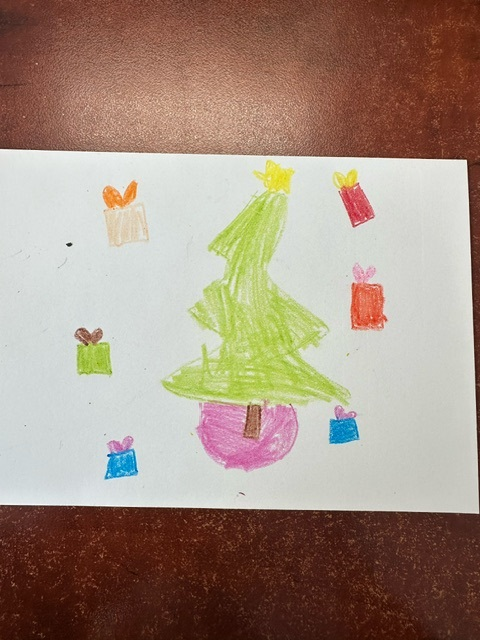 Artwork by Trinity D.Family ServiceDecember 24, 20236:00 pm